Ik zit in de groene zone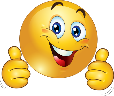 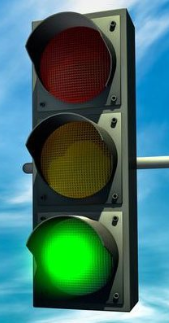 Ik zit in de gele zone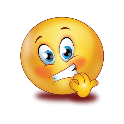 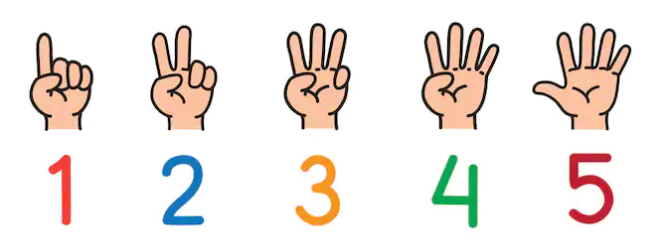 Ik zit in de rode zone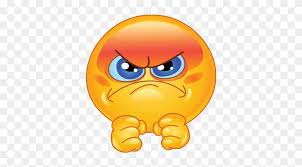 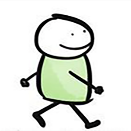 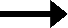 Ik zit in de blauwe zone 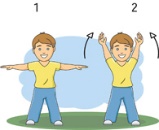 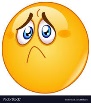 Ik zit in de groene zoneIk zit in de gele zoneIk zit in de rode zoneIk zit in de blauwe zone Ik zit in de groene zoneIk zit in de gele zoneIk zit in de rode zoneIk zit in de blauwe zone Ik zit in de groene zoneIk zit in de gele zoneIk zit in de rode zoneIk zit in de blauwe zone Ik zit in de groene zoneIk zit in de gele zoneIk zit in de rode zoneIk zit in de blauwe zone Ik zit in de groene zoneIk zit in de gele zoneIk zit in de rode zoneIk zit in de blauwe zone Ik zit in de groene zoneIk zit in de gele zoneIk zit in de rode zoneIk zit in de blauwe zone Ik zit in de groene zoneIk zit in de gele zoneIk zit in de rode zoneIk zit in de blauwe zone 